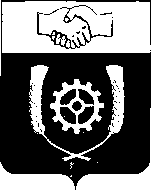 РОССИЙСКАЯ ФЕДЕРАЦИЯ                                  АДМИНИСТРАЦИЯМУНИЦИПАЛЬНОГО РАЙОНА            КЛЯВЛИНСКИЙ          Самарской области        ПОСТАНОВЛЕНИЕ    26.05.2022 г. №196                            О внесении изменений в постановление администрациимуниципального района Клявлинский Самарской областиот 25.08.2016 г. № 277 «Об утверждении реестра муниципальных услуг муниципального района Клявлинский Самарской области»  В соответствии с Федеральным законом  от 06.10.2003 года № 131-ФЗ «Об общих принципах организации местного самоуправления в Российской Федерации», Федеральным законом от 27.07.2010 N 210-ФЗ «Об организации предоставления государственных и муниципальных услуг», Постановлением Правительства Самарской области от 27.01.2011г. № 16 «О разработке и утверждении административных регламентов осуществления государственного контроля (надзора) и административных регламентов предоставления государственных услуг органами исполнительной власти Самарской области, разработке и принятии административных регламентов осуществления муниципального контроля органами местного самоуправления в Самарской области», постановлением Администрации муниципального района Клявлинский Самарской области от 31.01.2019 г. № 13 «Об утверждении Порядка формирования и ведения реестра муниципальных услуг муниципального района Клявлинский Самарской области» администрация муниципального района Клявлинский ПОСТАНОВЛЯЕТ:1. Внести в постановление администрации муниципального района Клявлинский Самарской области от 25.08.2016 г. № 277 «Об утверждении реестра муниципальных услуг муниципального района Клявлинский Самарской области» следующие изменения:1.1. В реестре муниципальных услуг муниципального района Клявлинский Самарской области в строке «27» в графе «наименование муниципальной услуги» слова «летательных аппаратов» заменить на слова «воздушных судов».2. Разместить настоящее постановление в информационно – телекоммуникационной сети «Интернет» на официальном сайте Администрации муниципального района Клявлинский Самарской области.3. Настоящее постановление вступает в силу со дня его принятия.4. Контроль за выполнением настоящего постановления оставляю за собой.Исайчев А.В.Глава муниципального района КлявлинскийИ.Н. Соловьев 